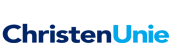 MOTIESchone, hele en veilige stadDe Raad van de Gemeente Groningen in vergadering bijeen op 13 november 2013 besprekende de begroting 2014overwegend dat:Stadjers erg gesteld zijn op een schone, hele en veilige stad;In gesprekken met Stadjers deze aspecten altijd bovenaan het bespreeklijstje staan (scheve stoepen, ongemaaid gras, ophoping afval, vieze speelplekken enz. enz.)Een deel van de bezuiniging ad 1,8 miljoen de stad minder schoon, heel en veilig gaat maken;Deze ontwikkeling ongewenst is;van mening dat:Een deel van de bezuiniging teruggedraaid moet worden gezien het effect op een minder schone, hele en veilige stad in 2014;
besluit:Het college te verzoeken 500.000 euro minder te bezuinigen op post 9, (onderhoud & beheer openbare ruimte) en dit te dekken door 500.000 euro minder toe te voegen aan extra beleidsmiddelen voor ICT (dus 1,2 miljoen in plaats van 1,7 miljoen) en gaat over tot de orde van de dag.ChristenUnie		Inge Jongman			Voor de motie: ………………… stemmen/Tegen de motie: ……………… stemmenDe motie is aanvaard/verworpen